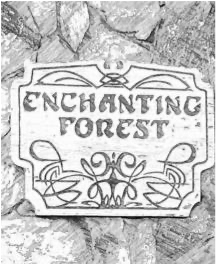 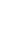 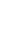 Enchanting Forest Owners Association Please complete and return with payment.Enchanting Forest Owners Association Post Office Box 903 Morganton, Georgia 30560 Membership Dues - Please pay by September 30, 2023. $200.00 per vacant lot
$350.00 per lot with cabin/house
$500.00 per lot with vacation rental cabin/houseName: ________________________________________________________________ Mailing Address: ________________________________________________________ Email Address: _________________________________________________________ Enchanting Forest Lot Number(s) or address: _______________________________ Amount Enclosed: $_____________________ 